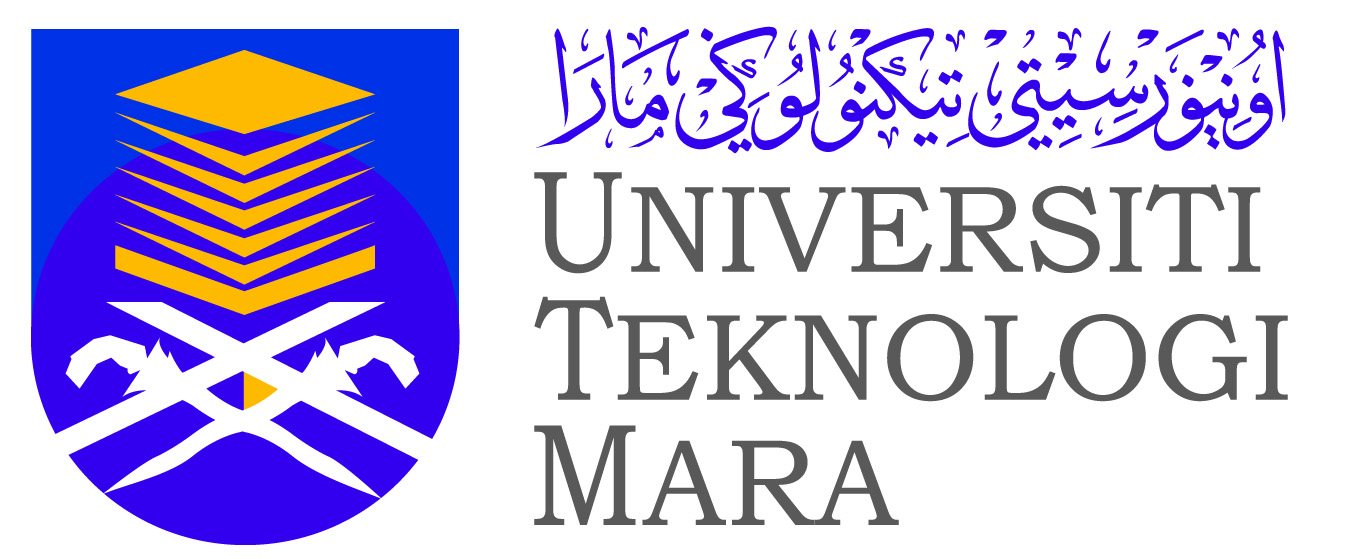 BORANG PERLANTIKAN PENDAFTAR RAHSIA Alamat Cawangan/Fakulti/ : ……………………………………………………..Bahagian/Pusat /Unit		                                                            ……………………………………………………                                                            ……………………………………………………                                                            ……………………………………………………Pendaftar Rahsia :Nama	: ……………………………………………………………………………….Jawatan 	: ……………………………………………………………………………….Gred	 : ……………………………………………………………………………....No. Kad Pengenalan : …………………………………………………………………..Nombor telefon	 : ……………………………………………………………………….Email		 : ……………………………………………………………………….Perakuan Ketua Jabatan  :Saya mengesahkan bahawa Pegawai tersebut di atas adalah di lantik sebagai Pendaftar Rahsia.Tandatangan		: …………………………………………………..Nama			: …………………………………………………..Jawatan			: …………………………………………………..Tarikh			: …………………………………………………..Cop Rasmi Jabatan	: …………………………………………………..